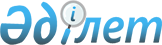 Нұра аудандық мәслихатының 2021 жылғы 23 желтоқсандағы № 99 "2022 – 2024 жылдарға арналған аудандық бюджет туралы" шешіміне өзгерістер енгізу туралыҚарағанды облысы Нұра аудандық мәслихатының 2022 жылғы 28 сәуірдегі № 126 шешімі
      Аудандық мәслихат ШЕШТІ:
      1. Нұра аудандық мәслихатының "2022 – 2024 жылдарға арналған аудандық бюджет туралы" 2021 жылғы 23 желтоқсандағы № 99 шешіміне (нормативтік құқықтық актілерді мемлекеттік тіркеу Тізілімінде № 25985 болып тіркелген) келесі өзгерістер енгізілсін:
      1 тармақ жаңа редакцияда жазылсын:
      "1. 2022 – 2024 жылдарға арналған аудандық бюджет 1, 2 және 3 қосымшаларға сәйкес, оның ішінде, 2022 жылға келесі көлемдерде бекітілсін:
      1) кірістер – 7 757 475 мың теңге, оның ішінде:
      салықтық түсімдер – 1 398 742 мың теңге;
      салықтық емес түсімдер – 47 388 мың теңге;
      трансферттер түсімі – 6 311 345 мың теңге;
      2) шығындар – 8 201 846,1 мың теңге;
      3) таза бюджеттік кредиттеу – 141 232 мың теңге, оның ішінде:
      бюджеттік кредиттер – 188 374 мың теңге;
      бюджеттік кредиттерді өтеу – 47 142 мың теңге;
      4) қаржылық активтерімен операциялар бойынша сальдо – 0 мың теңге, оның ішінде:
      қаржы активтерін сатып алу – 0 мың теңге;
      мемлекеттің қаржы активтерін сатудан түсетін түсімдер – 0 мың теңге;
      5) бюджет тапшылығы (профициті) – - 585 603,1 мың теңге;
      6) бюджет тапшылығын қаржыландыру (профицитін пайдалану) – 585 603,1 мың теңге, оның ішінде:
      қарыздар түсімі – 188 374 мың теңге;
      қарыздарды өтеу – 57 454 мың теңге;
      бюджет қаражатының пайдаланылатын қалдықтары – 454 683,1 мың теңге.";
      көрсетілген шешімнің 1, 4, 5 қосымшалары осы шешімнің 1, 2, 3 қосымшаларына сәйкес жаңа редакцияда жазылсын.
      2. Осы шешім 2022 жылғы 1 қаңтардан бастап қолданысқа енгізіледі. 2022 жылға арналған аудандық бюджет 2022 жылға арналған инвестициялық жобаларды іске асыруға бағытталған, бюджеттік даму бағдарламаларының тізбесі 2022 жылға арналған ағымдағы нысаналы трансферттер және бюджеттік кредиттер
					© 2012. Қазақстан Республикасы Әділет министрлігінің «Қазақстан Республикасының Заңнама және құқықтық ақпарат институты» ШЖҚ РМК
				
      Аудандық мәслихаттың хатшысы

Т. Оспанов
Нұра аудандық мәслихаттың
2022 жылғы 28 сәуірдегі
№126 шешіміне
1 қосымшаНұра аудандық мәслихаттың
2021 жылғы 23 желтоқсандағы
№ 99 шешіміне
1 қосымша
Санаты
Санаты
Санаты
Санаты
Сома (мың тенге)
Сыныбы
Сыныбы
Сыныбы
Сома (мың тенге)
Кіші сыныбы
Кіші сыныбы
Сома (мың тенге)
Атауы
Сома (мың тенге)
1
2
3
4
5
I. КІРІСТЕР
7 757 475
1
Салықтық түсімдер
1 398 742
01
Табыс салығы
509 116
1
Корпоративтік табыс салығы
94 133
2
Жеке табыс салығы
414 983
03
Әлеуметтiк салық
293 452
1
Әлеуметтік салық
293 452
04
Меншiкке салынатын салықтар
583 587
1
Мүлiкке салынатын салықтар
583 587
05
Тауарларға, жұмыстарға және қызметтерге салынатын iшкi салықтар
8 732
2
Акциздер
3 150
4
Кәсiпкерлiк және кәсiби қызметтi жүргiзгенi үшiн алынатын алымдар
5 582
08
Заңдық маңызы бар әрекеттерді жасағаны және (немесе) оған уәкілеттігі бар мемлекеттік органдар немесе лауазымды адамдар құжаттар бергені үшін алынатын міндетті төлемдер
3 855
1
Мемлекеттік баж
3 855
2
Салықтық емес түсiмдер
47 388
01
Мемлекеттік меншіктен түсетін кірістер
45 939
1
Мемлекеттік кәсіпорындардың таза кірісі бөлігінің түсімдері
23
4
Мемлекет меншігінде тұрған, заңды тұлғалардағы қатысу үлесіне кірістер
27
5
Мемлекет меншігіндегі мүлікті жалға беруден түсетін кірістер
7 510
7
Мемлекеттік бюджеттен берілген кредиттер бойынша сыйақылар
38 379
06
Басқа да салықтық емес түсiмдер
1 449
1
Басқа да салықтық емес түсiмдер
1 449
4
Трансферттер түсімі
6 311 345
02
Мемлекеттiк басқарудың жоғары тұрған органдарынан түсетiн трансферттер
6 311 345
2
Облыстық бюджеттен түсетiн трансферттер
6 311 345
Функционалдық топ
Функционалдық топ
Функционалдық топ
Функционалдық топ
Функционалдық топ
Сома (мың тенге)
Функционалдық кіші топ
Функционалдық кіші топ
Функционалдық кіші топ
Функционалдық кіші топ
Сома (мың тенге)
Бюджеттік бағдарламалардың әкімшісі
Бюджеттік бағдарламалардың әкімшісі
Бюджеттік бағдарламалардың әкімшісі
Сома (мың тенге)
Бағдарлама
Бағдарлама
Сома (мың тенге)
Атауы
Сома (мың тенге)
1
2
3
4
5
6
II. ШЫҒЫНДАР
8 201 846,1
01
Жалпы сипаттағы мемлекеттiк қызметтер 
906 290
1
Мемлекеттiк басқарудың жалпы функцияларын орындайтын өкiлдi, атқарушы және басқа органдар
203 423
112
Аудан (облыстық маңызы бар қала) мәслихатының аппараты
37 618
001
Аудан (облыстық маңызы бар қала) мәслихатының қызметін қамтамасыз ету жөніндегі қызметтер
36 728
003
Мемлекеттік органның күрделі шығыстары 
890
122
Аудан (облыстық маңызы бар қала) әкімінің аппараты
165 805
001
Аудан (облыстық маңызы бар қала) әкімінің қызметін қамтамасыз ету жөніндегі қызметтер
160 090
003
Мемлекеттік органның күрделі шығыстары 
5 715
2
Қаржылық қызмет
21 696
459
Ауданның (облыстық маңызы бар қаланың) экономика және қаржы бөлімі
21 696
003
Салық салу мақсатында мүлікті бағалауды жүргізу 
1 155
010
Жекешелендіру, коммуналдық меншікті басқару, жекешелендіруден кейінгі қызмет және осыған байланысты дауларды реттеу
20 541
9
Жалпы сипаттағы өзге де мемлекеттiк қызметтер 
681 171
459
Ауданның (облыстық маңызы бар қаланың) экономика және қаржы бөлімі
107 475
001
Ауданның (облыстық маңызы бар қаланың) экономикалық саясаттын қалыптастыру мен дамыту, мемлекеттік жоспарлау, бюджеттік атқару және коммуналдық меншігін басқару саласындағы мемлекеттік саясатты іске асыру жөніндегі қызметтер
65 715
015
Мемлекеттік органның күрделі шығыстары
1 190
113
Төменгі тұрған бюджеттерге берілетін нысаналы ағымдағы трансферттер 
40 570
492
Ауданның (облыстық маңызы бар қаланың) тұрғын үй-коммуналдық шаруашылығы, жолаушылар көлігі, автомобиль жолдары және тұрғын үй инспекциясы бөлімі
549 776
001
Жергілікті деңгейде тұрғын үй-коммуналдық шаруашылық, жолаушылар көлігі, автомобиль жолдары және тұрғын үй инспекциясы саласындағы мемлекеттік саясатты іске асыру жөніндегі қызметтер
30 902
067
Ведомстволық бағыныстағы мемлекеттік мекемелер мен ұйымдардың күрделі шығыстары
10 000
113
Төменгі тұрған бюджеттерге берілетін нысаналы ағымдағы трансферттер 
508 874
494
Ауданның (облыстық маңызы бар қаланың) кәсіпкерлік және өнеркәсіп бөлімі
23 920
001
Жергілікті деңгейде кәсіпкерлікті және өнеркәсіпті дамыту саласындағы мемлекеттік саясатты іске асыру жөніндегі қызметтер
23 920
02
Қорғаныс
19 100
1
Әскери мұқтаждар
2 113
122
Аудан (облыстық маңызы бар қала) әкімінің аппараты
2 113
005
Жалпыға бірдей әскери міндетті атқару шеңберіндегі іс-шаралар
2 113
2
Төтенше жағдайлар жөнiндегi жұмыстарды ұйымдастыру
16 987
122
Аудан (облыстық маңызы бар қала) әкімінің аппараты
16 987
006
Аудан (облыстық маңызы бар қала) ауқымындағы төтенше жағдайлардың алдын алу және оларды жою
7 312
007
Аудандық (қалалық) ауқымдағы дала өрттерінің, сондай-ақ мемлекеттік өртке қарсы қызмет органдары құрылмаған елдi мекендерде өрттердің алдын алу және оларды сөндіру жөніндегі іс-шаралар
9 675
03
Қоғамдық тәртіп, қауіпсіздік, құқықтық, сот, қылмыстық-атқару қызметі
821
9
Қоғамдық тәртіп және қауіпсіздік саласындағы басқа да қызметтер
821
492
Ауданның (облыстық маңызы бар қаланың) тұрғын үй-коммуналдық шаруашылығы, жолаушылар көлігі, автомобиль жолдары және тұрғын үй инспекциясы бөлімі
821
021
Елдi мекендерде жол қозғалысы қауiпсiздiгін қамтамасыз ету
821
06
Әлеуметтiк көмек және әлеуметтiк қамсыздандыру
482 703
1
Әлеуметтiк қамсыздандыру
82 023
451
Ауданның (облыстық маңызы бар қаланың) жұмыспен қамту және әлеуметтік бағдарламалар бөлімі
82 023
005
Мемлекеттік атаулы әлеуметтік көмек 
81 337
057
Атаулы мемлекеттік әлеуметтік көмек алушылар болып табылатын жеке тұлғаларды телевизиялық абоненттiк жалғамалармен қамтамасыз ету
686
2
Әлеуметтiк көмек
349 107
451
Ауданның (облыстық маңызы бар қаланың) жұмыспен қамту және әлеуметтік бағдарламалар бөлімі
349 107
002
Жұмыспен қамту бағдарламасы 
105 983
004
Ауылдық жерлерде тұратын денсаулық сақтау, білім беру, әлеуметтік қамтамасыз ету, мәдениет, спорт және ветеринар мамандарына отын сатып алуға Қазақстан Республикасының заңнамасына сәйкес әлеуметтік көмек көрсету
32 434
006
Тұрғын үйге көмек көрсету
4 704
007
Жергілікті өкілетті органдардың шешімі бойынша мұқтаж азаматтардың жекелеген топтарына әлеуметтік көмек
20 803
010
Үйден тәрбиеленіп оқытылатын мүгедек балаларды материалдық қамтамасыз ету
294
014
Мұқтаж азаматтарға үйде әлеуметтiк көмек көрсету
85 085
017
Оңалтудың жеке бағдарламасына сәйкес мұқтаж мүгедектерді протездік-ортопедиялық көмек, сурдотехникалық құралдар, тифлотехникалық құралдар, санаторий-курорттық емделу, міндетті гигиеналық құралдармен қамтамасыз ету, арнаулы жүріп-тұру құралдары, қозғалуға қиындығы бар бірінші топтағы мүгедектерге жеке көмекшінің және есту бойынша мүгедектерге қолмен көрсететін тіл маманының қызметтері мен қамтамасыз ету
57 696
023
Жұмыспен қамту орталықтарының қызметін қамтамасыз ету
42 108
9
Әлеуметтiк көмек және әлеуметтiк қамтамасыз ету салаларындағы өзге де қызметтер
51 573
451
Ауданның (облыстық маңызы бар қаланың) жұмыспен қамту және әлеуметтік бағдарламалар бөлімі
51 573
001
Жергілікті деңгейде халық үшін әлеуметтік бағдарламаларды жұмыспен қамтуды қамтамасыз етуді іске асыру саласындағы мемлекеттік саясатты іске асыру жөніндегі қызметтер
34 556
011
Жәрдемақыларды және басқа да әлеуметтік төлемдерді есептеу, төлеу мен жеткізу бойынша қызметтерге ақы төлеу
2 019
050
Қазақстан Республикасында мүгедектердің құқықтарын қамтамасыз етуге және өмір сүру сапасын жақсарту
10 180
054
Үкіметтік емес ұйымдарда мемлекеттік әлеуметтік тапсырысты орналастыру
4 818
07
Тұрғын үй-коммуналдық шаруашылық
296 055,1
1
Тұрғын үй шаруашылығы
39 528
467
Ауданның (облыстық маңызы бар қаланың) құрылыс бөлімі
27 489
004
Инженерлік-коммуникациялық инфрақұрылымды жобалау, дамыту және (немесе) жайластыру
27 489
492
Ауданның (облыстық маңызы бар қаланың) тұрғын үй-коммуналдық шаруашылығы, жолаушылар көлігі, автомобиль жолдары және тұрғын үй инспекциясы бөлімі
12 039
003
Мемлекеттік тұрғын үй қорын сақтауды үйымдастыру
2 324
004
Азаматтардың жекелеген санаттарын тұрғын үймен қамтамасыз ету
9 715
2
Коммуналдық шаруашылық
250 035,1
467
Ауданның (облыстық маңызы бар қаланың) құрылыс бөлімі
92 298,1
058
Елді мекендердегі сумен жабдықтау және су бұру жүйелерін дамыту
92 298,1
492
Ауданның (облыстық маңызы бар қаланың) тұрғын үй-коммуналдық шаруашылығы, жолаушылар көлігі, автомобиль жолдары және тұрғын үй инспекциясы бөлімі
157 737
012
Сумен жабдықтау және су бұру жүйесінің жұмыс істеуі
105 180
026
Ауданның (облыстық маңызы бар қаланың) коммуналдық меншігіндегі жылу желілерін пайдалануды ұйымдастыру
47 241
058
Елді мекендердегі сумен жабдықтау және су бұру жүйелерін дамыту
5 316
3
Елді-мекендерді көркейту
6 492
492
Ауданның (облыстық маңызы бар қаланың) тұрғын үй-коммуналдық шаруашылығы, жолаушылар көлігі, автомобиль жолдары және тұрғын үй инспекциясы бөлімі
6 492
016
Елдi мекендердiң санитариясын қамтамасыз ету
2 521
018
Елді мекендерді абаттандыру және көгалдандыру
3 971
08
Мәдениет, спорт, туризм және ақпараттық кеңістiк
871 012
1
Мәдениет саласындағы қызмет
398 250
455
Ауданның (облыстық маңызы бар қаланың) мәдениет және тілдерді дамыту бөлімі
350 585
003
Мәдени-демалыс жұмысын қолдау
350 585
467
Ауданның (облыстық маңызы бар қаланың) құрылыс бөлімі
47 665
011
Мәдениет объектілерін дамыту
47 665
2
Спорт
128 708
465
Ауданның (облыстық маңызы бар қаланың) дене шынықтыру және спорт бөлімі
79 659
001
Жергілікті деңгейде дене шынықтыру және спорт саласындағы мемлекеттік саясатты іске асыру жөніндегі қызметтер
24 342
005
Ұлттық және бұқаралық спорт түрлерін дамыту
33 768
006
Аудандық (облыстық маңызы бар қалалық) деңгейде спорттық жарыстар өткiзу
15 914
007
Әртүрлi спорт түрлерi бойынша аудан (облыстық маңызы бар қала) құрама командаларының мүшелерiн дайындау және олардың облыстық спорт жарыстарына қатысуы
5 635
467
Ауданның (облыстық маңызы бар қаланың) құрылыс бөлімі
49 049
008
Cпорт объектілерін дамыту
49 049
3
Ақпараттық кеңiстiк
197 930
455
Ауданның (облыстық маңызы бар қаланың) мәдениет және тілдерді дамыту бөлімі
175 160
006
Аудандық (қалалық) кiтапханалардың жұмыс iстеуi
172 778
007
Мемлекеттік тілді және Қазақстан халқының басқа да тілдерін дамыту
2 382
456
Ауданның (облыстық маңызы бар қаланың) ішкі саясат бөлімі
22 770 
002
Мемлекеттік ақпараттық саясат жүргізу жөніндегі қызметтер
22 770
9
Мәдениет, спорт, туризм және ақпараттық кеңiстiктi ұйымдастыру жөнiндегi өзге де қызметтер
146 124
455
Ауданның (облыстық маңызы бар қаланың) мәдениет және тілдерді дамыту бөлімі
84 071
001
Жергілікті деңгейде тілдерді және мәдениетті дамыту саласындағы мемлекеттік саясатты іске асыру жөніндегі қызметтер
18 136
032
Ведомстволық бағыныстағы мемлекттік мекемелер мен ұйымдардың күрделі шығыстары
65 935
456
Ауданның (облыстық маңызы бар қаланың) ішкі саясат бөлімі
62 053
001
Жергілікті деңгейде ақпарат, мемлекеттілікті нығайту және азаматтардың әлеуметтік сенімділігін қалыптастыру саласында мемлекеттік саясатты іске асыру жөніндегі қызметтер
32 900
003
Жастар саясаты саласында іс-шараларды іске асыру
29 153
10
Ауыл, су, орман, балық шаруашылығы, ерекше қорғалатын табиғи аумақтар, қоршаған ортаны және жануарлар дүниесін қорғау, жер қатынастары
107 843
1
Ауыл шаруашылығы
40 456
462
Ауданның (облыстық маңызы бар қаланың) ауыл шаруашылығы бөлімі
40 456
001
Жергілікте деңгейде ауыл шаруашылығы саласындағы мемлекеттік саясатты іске асыру жөніндегі қызметтер
40 456
6
Жер қатынастары
41 151
463
Ауданның (облыстық маңызы бар қаланың) жер қатынастары бөлімі
41 151
001
Аудан (облыстық маңызы бар қала) аумағында жер қатынастарын реттеу саласындағы мемлекеттік саясатты іске асыру жөніндегі қызметтер
27 531
004
Жердi аймақтарға бөлу жөнiндегi жұмыстарды ұйымдастыру
13 620
9
Ауыл, су, орман, балық шаруашылығы, қоршаған ортаны қорғау және жер қатынастары саласындағы басқа да қызметтер
26 236
459
Ауданның (облыстық маңызы бар қаланың) экономика және қаржы бөлімі
26 236
099
Мамандарға әлеуметтік қолдау көрсету жөніндегі шараларды іске асыру
26 236
11
Өнеркәсіп, сәулет, қала құрылысы және құрылыс қызметі
38 288
2
Сәулет, қала құрылысы және құрылыс қызметі
38 288
467
Ауданның (облыстық маңызы бар қаланың) құрылыс бөлімі
23 772
001
Жергілікті деңгейде құрылыс саласындағы мемлекеттік саясатты іске асыру жөніндегі қызметтер
23 772
468
Ауданның (облыстық маңызы бар қаланың) сәулет және қала құрылысы бөлімі
14 516
001
Жергілікті деңгейде сәулет және қала құрылысы саласындағы мемлекеттік саясатты іске асыру жөніндегі қызметтер
14 115
004
Мемлекеттік органның күрделі шығыстары
401
12
Көлiк және коммуникация
226 748
1
Автомобиль көлiгi
226 748
492
Ауданның (облыстық маңызы бар қаланың) тұрғын үй-коммуналдық шаруашылығы, жолаушылар көлігі, автомобиль жолдары және тұрғын үй инспекциясы бөлімі
226 748
023
Автомобиль жолдарының жұмыс істеуін қамтамасыз ету
220 821
045
Аудандық маңызы бар автомобиль жолдарын және елді -мекендердің көшелерін күрделі және орташа жөндеу
5 927
13
Басқалар
80 068
9
Басқалар
80 068
459
Ауданның (облыстық маңызы бар қаланың) экономика және қаржы бөлімі
28 923
012
Ауданның (облыстық маңызы бар қаланың) жергілікті атқарушы органының резерві 
28 923
467
Ауданның (облыстық маңызы бар қаланың) құрылыс бөлімі
51 145
079
"Ауыл-Ел бесігі" жобасы шеңберінде ауылдық елді мекендердегі әлеуметтік және инженерлік инфрақұрылымдарды дамыту
51 145
14
Борышқа қызмет көрсету
76 933
1
Борышқа қызмет көрсету
76 933
459
Ауданның (облыстық маңызы бар қаланың) экономика және қаржы бөлімі
76 933
021
Жергілікті атқарушы органдардың облыстық бюджеттен қарыздар бойынша сыйақылар мен өзге де төлемдерді төлеу бойынша борышына қызмет көрсету
76 933
15
Трансферттер
5 095 985
1
Трансферттер
5 095 985
459
Ауданның (облыстық маңызы бар қаланың) экономика және қаржы бөлімі
5 095 985
006
Пайдаланылмаған (толық пайдаланылмаған) нысаналы трансферттерді қайтару
7 008
024
Заңнаманы өзгертуге байланысты жоғары тұрған бюджеттің шығындарын өтеуге төменгі тұрған бюджеттен ағымдағы нысаналы трансферттер
4 200 319
038
Субвенциялар
641 745
054
Қазақстан Республикасының Ұлттық қорынан берілетін нысаналы трансферт есебінен республикалық бюджеттен бөлінген пайдаланылмаған (түгел пайдаланылмаған) нысаналы трансферттердің сомасын қайтару
246 913
III. ТАЗА БЮДЖЕТТІК КРЕДИТТЕУ
141 232
Бюджеттік кредиттер
188 374
10
Ауыл, су, орман, балық шаруашылығы, ерекше қорғалатын табиғи аумақтар, қоршаған ортаны және жануарлар дүниесін қорғау, жер қатынастары
188 374
9
Ауыл, су, орман, балық шаруашылығы, қоршаған ортаны қорғау және жер қатынастары саласындағы басқа да қызметтер
188 374
459
Ауданның (облыстық маңызы бар қаланың) экономика және қаржы бөлімі
188 374
018
Мамандарды әлеуметтік қолдау шараларын іске асыру үшін бюджеттік кредиттер
188 374
Санаты
Санаты
Санаты
Санаты
Сома (мың теңге)
Сыныбы
Сыныбы
Сыныбы
Сома (мың теңге)
Кіші сыныбы
Кіші сыныбы
Сома (мың теңге)
Атауы
Сома (мың теңге)
1
2
3
4
5
5
Бюджеттік кредиттерді өтеу
47 142
01
Бюджеттік кредиттерді өтеу
47 142
1
Мемлекеттік бюджеттен берілген бюджеттік кредиттерді өтеу
47 142
IV. ҚАРЖЫ АКТИВТЕРІМЕН ОПЕРАЦИЯЛАР БОЙЫНША САЛЬДО
0
V. БЮДЖЕТ ТАПШЫЛЫҒЫ (ПРОФИЦИТІ)
-585 603,1
VI. БЮДЖЕТ ТАПШЫЛЫҒЫН ҚАРЖЫЛАНДЫРУ (ПРОФИЦИТІН ПАЙДАЛАНУ)
585 603,1
Санаты
Санаты
Санаты
Санаты
Сома (мың теңге)
Сыныбы
Сыныбы
Сыныбы
Сома (мың теңге)
Кіші сыныбы
Кіші сыныбы
Сома (мың теңге)
Атауы
Сома (мың теңге)
1
2
3
4
5
7
Қарыздар түсімі
188 374
01
Мемлекеттік ішкі қарыздар
188 374
2
Қарыз алу келісім-шарттары
188 374
Функционалдық топ
Функционалдық топ
Функционалдық топ
Функционалдық топ
Функционалдық топ
Сома (мың теңге)
Функционалдық кіші топ
Функционалдық кіші топ
Функционалдық кіші топ
Функционалдық кіші топ
Сома (мың теңге)
Бюджеттік бағдарламалардың әкімшісі
Бюджеттік бағдарламалардың әкімшісі
Бюджеттік бағдарламалардың әкімшісі
Сома (мың теңге)
Бағдарлама
Бағдарлама
Сома (мың теңге)
Атауы
1
2
3
4
5
6
16
Қарыздарды өтеу
57 454
1
Қарыздарды өтеу
57 454
459
Ауданның (облыстық маңызы бар қаланың) экономика және қаржы бөлімі
57 454
005
Жергілікті атқарушы органның жоғары тұрған бюджет алдындағы борышын өтеу
57 454
БЮДЖЕТ ҚАРАЖАТЫНЫҢ ПАЙДАЛАНЫЛАТЫН ҚАЛДЫҚТАРЫ
454 683,1Нұра аудандық мәслихаттың
2022 жылғы 28 сәуірдегі
№126 шешіміне
2 қосымшаНұра аудандық мәслихаттың
2021 жылғы 23 желтоқсандағы
№ 99 шешіміне
4 қосымша
Функционалдық топ
Функционалдық топ
Функционалдық топ
Функционалдық топ
Функционалдық топ
Сома (мың теңге)
Функционалдық кіші топ
Функционалдық кіші топ
Функционалдық кіші топ
Функционалдық кіші топ
Сома (мың теңге)
Бюджеттік бағдарламалардың әкімшісі
Бюджеттік бағдарламалардың әкімшісі
Бюджеттік бағдарламалардың әкімшісі
Сома (мың теңге)
Бағдарлама
Бағдарлама
Сома (мың теңге)
Атауы
1
2
3
4
5
6
Барлығы
272 962,1
07
Тұрғын үй-коммуналдық шаруашылық
125 103,1
1
Тұрғын үй шаруашылығы
27 489
467
Ауданның (облыстық маңызы бар қаланың) құрылыс бөлімі
27 489
004
Инженерлік-коммуникациялық инфрақұрылымды жобалау, дамыту және (немесе) жайластыру
27 489
2
Коммуналдық шаруашылық
97 614,1
467
Ауданның (облыстық маңызы бар қаланың) құрылыс бөлімі
92 298,1
058
Елді мекендердегі сумен жабдықтау және су бұру жүйелерін дамыту 
92 298,1
492
Ауданның (облыстық маңызы бар қаланың) тұрғын үй-коммуналдық шаруашылығы, жолаушылар көлігі, автомобиль жолдары және тұрғын үй инспекциясы бөлімі
5 316
058
Елді мекендердегі сумен жабдықтау және су бұру жүйелерін дамыту 
5 316
08
Мәдениет, спорт, туризм және ақпараттық кеңістiк
96 714
1
Мәдениет саласындағы қызмет
47 665
467
Ауданның (облыстық маңызы бар қаланың) құрылыс бөлімі
47 665
011
Мәдениет объектілерін дамыту
47 665
2
Спорт
49 049
467
Ауданның (облыстық маңызы бар қаланың) құрылыс бөлімі
49 049
008
Cпорт объектілерін дамыту
49 049
13
Басқалар
51 145
9
Басқалар
51 145
467
Ауданның (облыстық маңызы бар қаланың) құрылыс бөлімі
51 145
079
"Ауыл-Ел бесігі" жобасы шеңберінде ауылдық елді мекендердегі әлеуметтік және инженерлік инфрақұрылымдарды дамыту
51 145Нұра аудандық мәслихаттың
2022 жылғы 28 сәуірдегі 
№126 шешіміне
3 қосымшаНұра аудандық мәслихаттың
2021 жылғы 23 желтоқсандағы
№ 99 шешіміне
5 қосымша
Атауы
Сома (мың теңге)
1
2
Барлығы
1 160 951
Ағымдағы нысаналы трансферттер 
972 577
оның ішінде:
Ауданның (облыстық маңызы бар қаланың) жұмыспен қамту және әлеуметтік бағдарламалар бөлімі
247 301
Қазақстан Республикасында мүгедектердің құқықтарын қамтамасыз ету және өмір сүру сапасын арттыруға, оның ішінде:
57 135
- протездік-ортопедиялық, сурдотехникалық, тифлотехникалық құралдар, арнаулы жүріп-тұру құралдары(кресло-арбалар), техникалық көмекші (орнын толтырушы) құралдарды кеңейту, Брайль қарпімен ақпаратты енгізу/шығару ішіне салынған сөйлеу синтезі бар портативті тифлокомпьютер
31 488
- мүгедектерді міндетті гигиеналық құралдармен қамтамасыз ету, Spina bifida диагнозы бар мүгедек балаларды бір рет пайдаланылатын катетерлермен қамтамасыз ету нормаларын ұлғайту
6 858
-шипажайлық-курорттық ем
18 789
Мемлекеттік атаулы әлеуметтік көмек, оның ішінде:
60 557
- мемлекеттік атаулы әлеуметтік көмек 
50 229
-балаларға кепілдендірілген әлеуметтік пакетке
10 328
Нәтижелі жұмыспен қамтуды дамытуға, оның ішінде:
76 672
-еңбекақы төлемін жарым-жартылай субсидиялау
10 200
-жастар практикасына
8 730
-Қазақстан Республикасының Үкіметі айқындаған өңірлерге ерікті түрде қоныс аударатын адамдарға және қоныс аударуға жәрдемдесетін жұмыс берушілерге мемлекеттік қолдау шараларын көрсетуге
13 731
-жаңа бизнес-идеяларды жүзеге асыру үшін гранттар, оның ішінде:
30 630
жастар
15 315
-қоғамдық жұмыстар
6 479
-жұмыс берушілердің өтінімдері бойынша қысқа мерзімді кәсіптік оқытуға
6 902
Аудандық (облыстық маңызы бар қалалардың) бюджеттеріне мемлекеттік ұйымдардың: стационарлық және жартылай стационарлық үлгідегі медициналық-әлеуметтік мекемелердің, үйде қызмет көрсету, уақытша болу ұйымдарының, халықты жұмыспен қамту орталықтары жұмыскерлерінің жалақысын көтеруге
52 937
Ауданның (облыстық маңызы бар қаланың) мәдениет және тілдерді дамыту бөлімі
38 326
Мәдениет ұйымдары мен мұрағат мекемелерінде ерекше еңбек жағдайлары үшін мемлекеттік мәдениет ұйымдары мен мұрағат мекемелерінің басқарушы және негізгі персоналына лауазымдық жалақыға қосымша ақы белгілеуге
38 326
Ауданның (облыстық маңызы бар қаланың) экономика және қаржы бөлімі
116 127
Азаматтық қызметшілердің жекелеген санаттарының, мемлекеттік бюджет қаражаты есебінен ұсталатын ұйымдар қызметкерлерінің, қазыналық кәсіпорындар қызметкерлерінің жалақысын көтеруге
116 127
Ауданның (облыстың маңызы бар қаланың) дене шынықтыру және спорт бөлімі
4 878
Спорт ұйымдарын ұстауға және жөндеуге
4 878
Ауданның (облыстық маңызы бар қаланың) тұрғын үй-коммуналдық шаруашылығы, жолаушылар көлігі, автомобиль жолдары бөлімі және тұрғын үй инспекциясы бөлімі
565 945
Аудандық маңызы бар автомобиль жолдарын (қала көшелерін) және елді мекендердің көшелерін күрделі, орташа және ағымдағы жөндеуге, оның ішінде 
164 785
- жолдарын орташа жөндеу
164 785
"Ауыл-Ел бесігі" жобасы шеңберінде ауылдық елді мекендердегі әлеуметтік және инженерлік инфрақұрылым бойынша іс-шараларды іске асыруға (көлік инфрақұрылымының объектілері)
371 160
Тұрғын үй-коммуналдық шаруашылығына
30 000
Ауданның (облыстық маңызы бар қаланың) экономика және қаржы бөлімі
188 374
Мамандарды әлеуметтік қолдау шараларын іске асыру үшін жергілікті атқарушы органдарға берілетін бюджеттік кредиттер
188 374